Elderberry Flower Bracts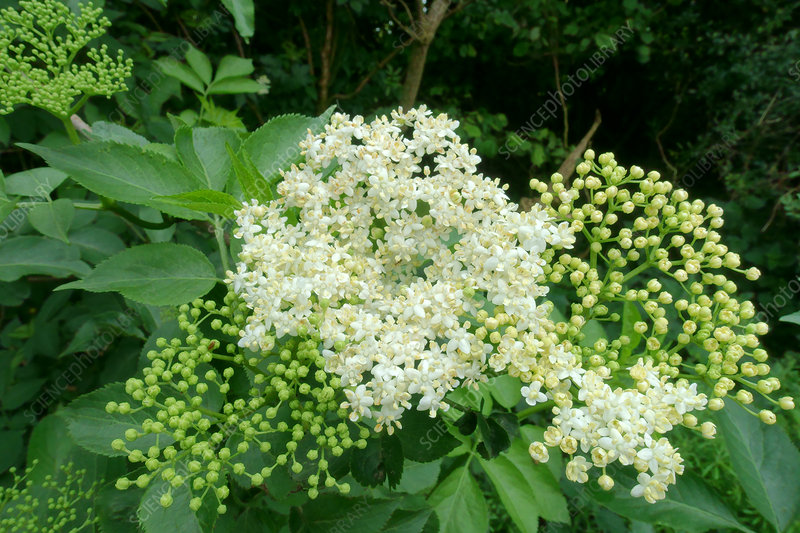 Health Benefits from WebMDHigh in Antioxidants & Vitamin CInflammation tamerLessens stress & protects heartReduces duration and severity of cold and flu symptoms (U.S. NIH study)Growing Sambucus canadensis-Partially self-fruitful; two or more cultivars for better fruit production-Site Selection: woodland edge plant conditions, full sun/part shade, rich loamy soil with good drainage (supplemental watering in drought). Wind tolerant, great for a hedge row.-Planting: 2 metres apart-Pruning: in late winter; dead wood, oldest growth can be heavily pruned to revigorate	-Propagating: from stem cuttings-Harvesting: flower bracts (early summer), purple berries (late summer)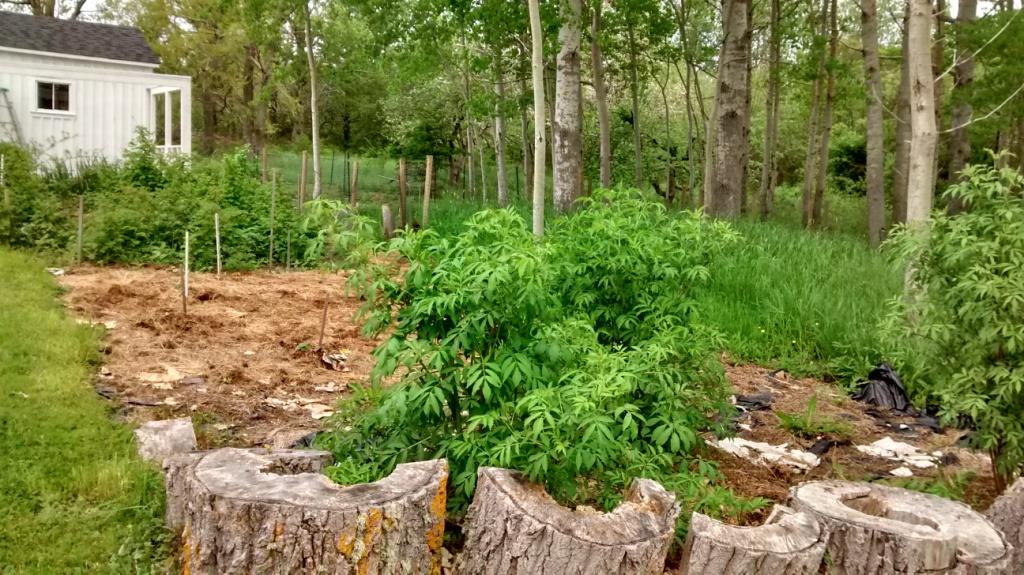 Summer 2019 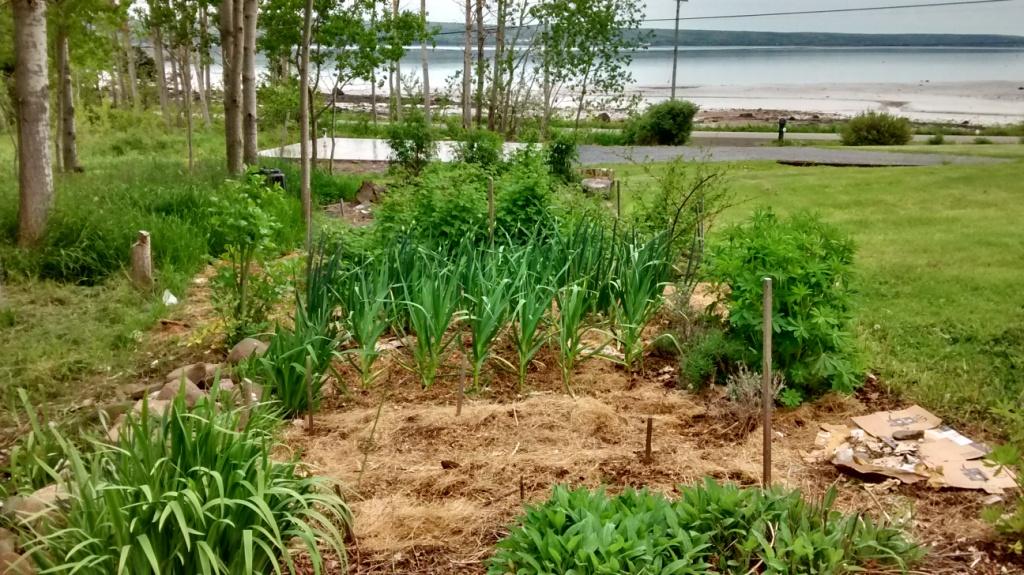 Fall 2020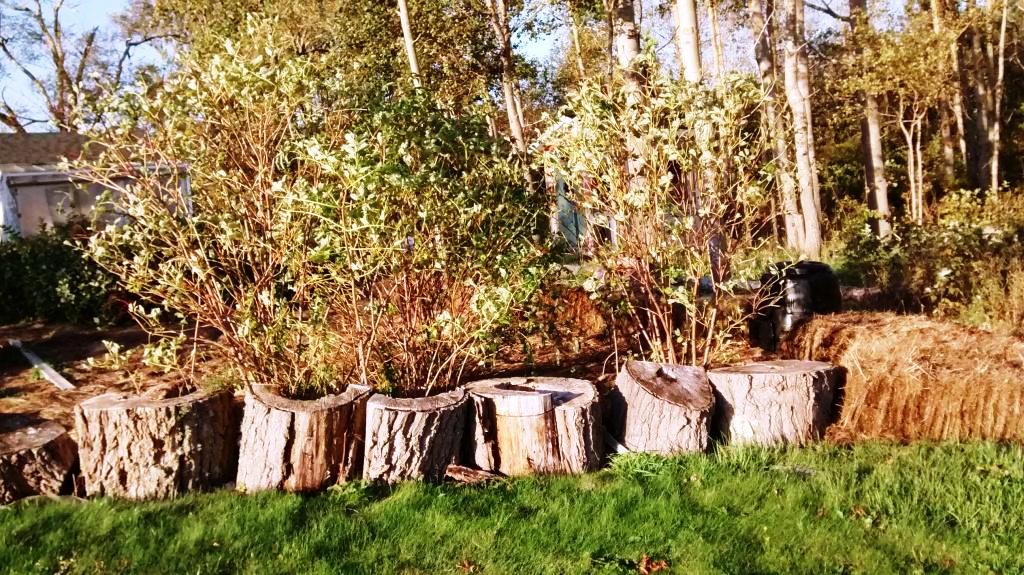 UtilizingFlowers can be harvested for drinks or frittersPick berries when deep purple, separating stems from fruit (freeze first to aid stem removal). Use in: wine making, cordials, jams, jellies, pies. Freeze or dry.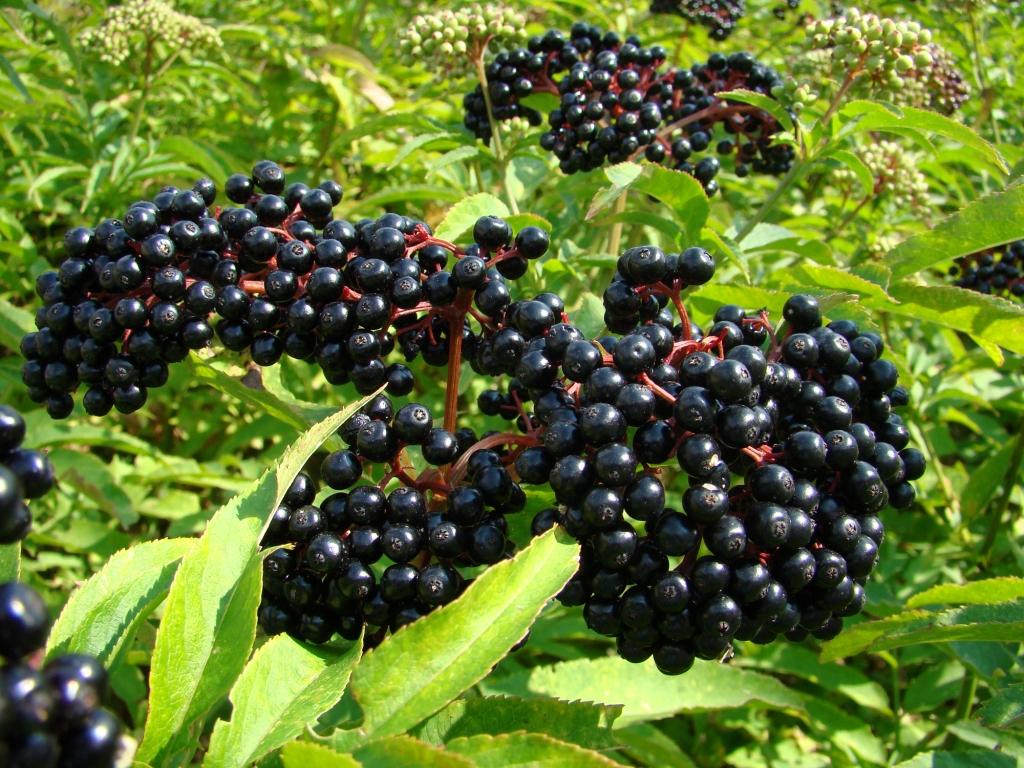 Recipes & ResourcesPlants available at Briar Patch in Berwick or order stem cuttings from me.YouTube “Off Grid with Doug & Stacy,” featuring Terry Durham of River Hills Harvest video on propagating and tonic making.++++++++++++++++++Cordial1 quart berries1 quart water2 cups sugar1 Tbls. lemon juice & rind of ½ lemonCook berries in water with rind 30 min., skim froth. Strain and return to pan with sugar and lemon juice; heat gently until sugar dissolved. Bottle in sterilized jars. ++++++++++++++++++++++++++	Elderberry LiqueurPlace berries in jar and add brandy and vodka to cover. Leave some headspace as liquid may bubble over. Store in dark cupboard for 3 months, shaking daily for one week, and then occasionally (at least weekly). Strain, add sugar syrup to taste, bottle and age for three more months. Enjoy!